Einwilligung zur Veröffentlichung von Fotos auf der Homepage der SchuleSehr geehrte Schülerin, sehr geehrter Schüler,wir möchten auf der schuleigenen Homepage (www.bbs-os-brinkstr.de) gerne Fotos von den Aktivitäten unserer Schule (insbesondere Tage der offenen Tür, Schulfeste, Ausflüge, Projektwoche, etc.) einstellen, um unseren Internetauftritt mit Leben zu füllen.Aus diesem Grunde möchten wir Sie um Ihre Einwilligung dazu bitten, Fotos, auf denen Sie zu sehen sind, auf unserer Homepage veröffentlichen zu dürfen.Für ausgewählte Anlässe ist es wünschenswert, neben den Fotos, ebenfalls Ihren Vor- und Zunamen mit zu veröffentlichen. Auch die Veröffentlichung Ihres Vor- und Zunamens bedarf der Einwilligung.Diese Einwilligungen sind freiwillig, sie können jederzeit widerrufen werden.Sollten Sie nicht einwilligen, entstehen Ihnen keine Nachteile. Da die Internetseite frei erreichbar ist, können wir nicht garantieren, dass die eingestellten Fotos nicht von Dritten kopiert und/oder weitergegeben werden. Eine Weitergabe an Dritte durch unsere Schule erfolgt aber nicht ohne Ihre gesonderte Zustimmung.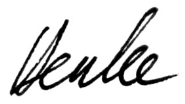 Henke (Schulleiter)----------------------------------------------------------------------------------------------------------------------------------------Bitte geben Sie dieses Schreiben bis spätestens zum 21.09.2018 bei der Klassenlehrerin oder dem Klassenlehrer ab.Ich ………………………..……………………...   (Name und Zuname der Schülerin/des Schülers in Druckbuchstaben) aus der Klasse ………………………………. habe dieses Schreiben zur Kenntnis genommen und bin mitder Veröffentlichung von Fotosder Veröffentlichung meines Vor- und Zunamensauf der Homepage der Schule einverstanden.  Mir ist bekannt, dass ich diese Einwilligungserklärung jederzeit schriftlich widerrufen kann. Ich nehme zur Kenntnis, dass ich dafür verantwortlich bin, nicht auf Fotos für die Homepage abgebildet zu werden, wenn ich die Einwilligung nicht erteile.………………………………………………………………………………….……………………………………………………………….Ort, Datum und Unterschrift der Schülerin/des Schülers………………………………………………………………………………….……………………………………………………....……..Ort, Datum und Unterschrift der/des Erziehungsberechtigten (bei minderjährigen Schülerinnen und Schülern)Einwilligung zur Veröffentlichung von Bildern in der ZeitungSehr geehrte Schülerin, sehr geehrter Schüler,wir möchten über die lokale Presse Fotos von Aktivitäten und Veranstaltungen (insbesondere Tage der offenen Tür, Abschlussfeiern, Projektmessen etc.) aus dem Schulleben unserer Schule veröffentlichen.Aus diesem Grunde möchten wir Sie um Ihre Einwilligung bitten, dass Fotos, auf denen Sie zu sehen sind, in der lokalen Presse veröffentlicht werden dürfen.Sofern auch die Veröffentlichung Ihres Vor- und Zunamens von der Presse erbeten wird, bedarf es ebenfalls Ihrer Einwilligung.Die Erteilung der Einwilligungen ist freiwillig. Sie haben keinerlei Nachteile dadurch, wenn Sie die Einwilligung nicht erklären und können eine bereits erteilte Einwilligung für die Zukunft widerrufen.Henke (Schulleiter)----------------------------------------------------------------------------------------------------------------------------------------Bitte geben Sie dieses Schreiben bis spätestens zum 21.09.2018 bei der Klassenlehrerin oder dem Klassenlehrer ab.Ich ……………………………………………..… (Name und Zuname der Schülerin/des Schülers in Druckbuchstaben) aus der Klasse ………………………………………….. habe dieses Schreiben zur Kenntnis genommen und bin mit der Veröffentlichung von Fotosder Veröffentlichung meines Vor- und Zunamens
im Rahmen von Zeitungsartikeln, in denen über das Schulleben berichtet wird, einverstanden. Mir ist bekannt, dass ich diese Einwilligungserklärung jederzeit mit Wirkung für die Zukunft schriftlich widerrufen kann. Ich nehme zur Kenntnis, dass ich dafür verantwortlich bin, nicht auf Fotos abgebildet zu werden, wenn ich die Einwilligung nicht erteile.………………………………………………………………………………….…………………………………………….……...…….Ort, Datum und Unterschrift der Schülerin/des Schülers………………………………………………………………………………….………………………………………………..…….…..Ort, Datum und Unterschrift des/der Erziehungsberechtigten (bei minderjährigen Schülerinnen und Schüler)